新 书 推 荐中文书名：《深度效应：从相机到计算的立体感》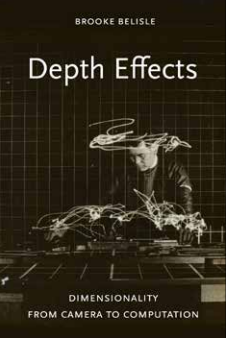 英文书名：DEPTH EFFECTS: Dimensionality from Camera to Computation作    者：Brooke Belisle出 版 社：University of California Press代理公司：ANA/Jessica 页    数：282页出版时间：2023年12月 代理地区：中国大陆、台湾审读资料：电子稿类    型：大众传媒亚马逊畅销书排名：#84 in Photography (Books)#124 in Art History (Books)#186 in Media Studies (Books)内容简介：在这部大胆改写视觉文化的作品中，作者布鲁克·贝利索（Brooke Belisle）利用维度重新思考媒体美学的历史和理论。通过《深度效应》，她将人工智能计算成像技术追溯到早期摄影的空间策略，通过几乎被遗忘的媒体形式分析日常智能手机应用程序。贝利索借鉴莫里斯·梅洛·庞蒂（Maurice Merleau-Ponty）的研究成果，将深度作为一个视觉表现问题（平面图像如何描绘一个浩瀚的世界？）和一个哲学悖论（事物如何在我们的视线范围之外保持一致？）她解释了当今的深度效应如何延续了殖民主义对全面化观看方式的野心。但她也展示了艺术家们如何利用维度来表达那些仍然不可见和不可还原的东西。作者简介：布鲁克·贝利索（Brooke Belisle）是纽约州立大学石溪分校（The State University of New York at Stony Brook）艺术系副教授。贝利索教授研究和教授媒体美学的比较历史和理论。她的研究重点是“新媒体”反复出现的挑战与机遇，探索在不同的技术和社会转型时期出现的新形式和实验性实践。她是石溪大学艺术史硕士和博士研究生课程主任，指导跨学科的媒体、艺术、文化和技术研究生课程，并且是高级计算科学研究所（Institute for Advanced Computational Science）的附属成员。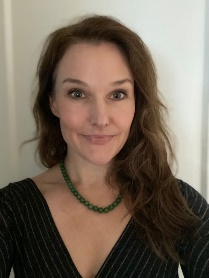 媒体评价：“布鲁克·贝利索撰写的这本书在思想上雄心勃勃，在理论上博大精深，在方法论上极具说服力，它不仅重构了计算视觉文化的技术、美学和实践的微观和宏观方面，而且还对其进行了建模。”----维维安·索布查克（Vivian Sobchack），《眼睛的地址：电影体验现象学》（The Address of the Eye: A Phenomenology of Film Experience）的作者“在一个又一个精彩的分析中，贝利索详细描述了当代技术视觉文化中通过计算产生的网格、肖像和地图如何在具身观众和世界之间插入了大量新的种族化抽象层；她还重新介绍了所有‘有待观察的其他景象’。必读。”----劳拉·韦克斯勒（Laura Wexler），耶鲁大学美国研究和妇女、性别及性研究查尔斯·H·法纳姆（Charles H. Farnam）教授感谢您的阅读！请将反馈信息发至：版权负责人Email：Rights@nurnberg.com.cn安德鲁·纳伯格联合国际有限公司北京代表处北京市海淀区中关村大街甲59号中国人民大学文化大厦1705室, 邮编：100872电话：010-82504106, 传真：010-82504200公司网址：http://www.nurnberg.com.cn书目下载：http://www.nurnberg.com.cn/booklist_zh/list.aspx书讯浏览：http://www.nurnberg.com.cn/book/book.aspx视频推荐：http://www.nurnberg.com.cn/video/video.aspx豆瓣小站：http://site.douban.com/110577/新浪微博：安德鲁纳伯格公司的微博_微博 (weibo.com)微信订阅号：ANABJ2002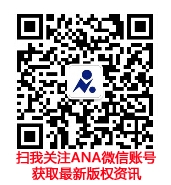 